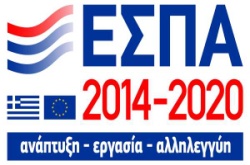 Ε.110-5Α: ΑΠΟΣΠΑΣΜΑ ΠΡΑΚΤΙΚΟΥ ΕΝΤΑΞΗΣ-ΤΟΠΟΘΕΤΗΣΗΣ ΣΕ ΘΕΣΕΙΣ ΠΡΑΚΤΙΚΗΣ ΑΣΚΗΣΗΣ αρ. _________ΤΕΙ Θεσσαλίας Τμήμα: …………………………………..Θέμα 1ο:…………………..Θέμα 2ο:…………………..Θέμα 3ο:…………………..							Λάρισα, ___/___/_____Η Τριμελής Επιτροπής Πρακτικής Άσκησης του Τμήματος εγκρίνει την ένταξη των παρακάτω φοιτητών στο επιδοτούμενο πρόγραμμα “Πρακτική Άσκηση Τριτοβάθμιας Εκπαίδευσης” του Ε.Π. «Ανάπτυξη Ανθρωπίνου Δυναμικού, Εκπαίδευση και Δια Βίου Μάθηση» το οποίο συγχρηματοδοτείται από το Ευρωπαϊκό Κοινωνικό Ταμείο, για την περίοδο από ___/___/_____ έως ___/___/_____, όπως προκύπτει από το επισυναπτόμενο έντυπο Αξιολόγηση Υποψηφίων Φοιτητών- ΦΟΙ_Ε.106-3.Οι εντασσόμενοι σπουδαστές τοποθετούνται σε θέσεις πρακτικής άσκησης Φορέων/Επιχειρήσεων, όπως φαίνεται στον παρακάτω πίνακα:*** Επισυνάπτεται το έντυπο Αξιολόγηση Υποψηφίων Φοιτητών ΦΟΙ_Ε.106-3 και Πίνακας Εποπτών Επιβλεπόντων ΦΟΙ_Ε.106-4Α.Τα μέλη της ΕπιτροπήςΟ Επιστημονικός Υπεύθυνος                                      Π.Α Τμήματος     ……………………………………..Πίνακας Τοποθέτησης ΦοιτητώνΠίνακας Τοποθέτησης ΦοιτητώνΠίνακας Τοποθέτησης Φοιτητώνα/αΟνοματεπώνυμο ΦοιτητήΕπωνυμία Φορέα/Επιχείρησης